GET DIRTYWith Perth’s local gardening expert and designerSABRINA HAHN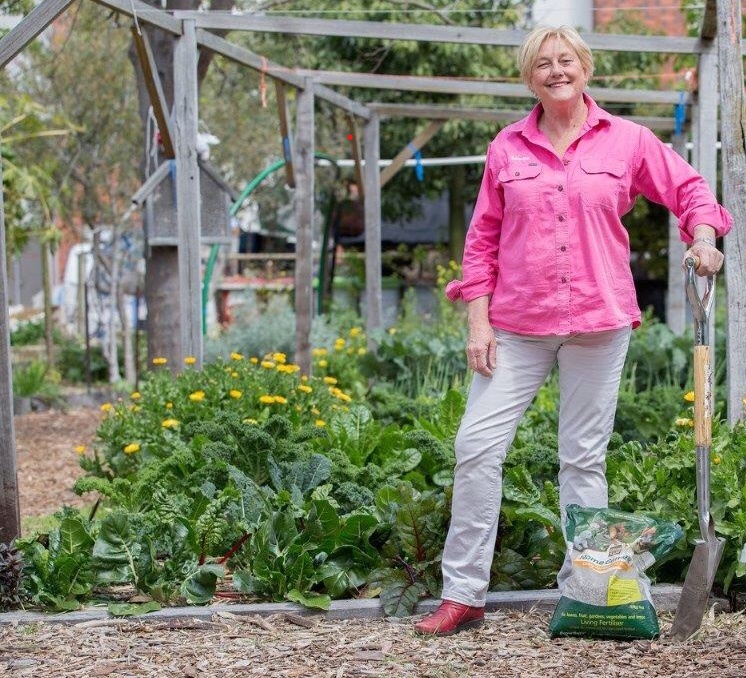 FRIDAY 26 MARCH 2021 – GATES OPEN AT 10 AMQUEST SPEAKER SABRINA HAHN AT 11 AM SHARP59 ESTUARY VIEW ROAD, DAWESVILLELIMITED TICKETS AVAILABLE $40 EACH – NO DOOR SALESRSVP ELIZABETH GORMAN ON 0484379655/ EJGORMAN1@GMAIL.COMBY 11 MARCH 2021WINE TASTING AND SALES BY DRAKESBROOK WINESLOCAL ARTISTS DISPLAYING WORK (IN ALPHABETICAL ORDER)ROBBIE HEARSE, JEN SADLER, BARBARA THOMS, JENNI WALDRON, BETTY WALSH, CINDY WRIGHTRAFFLES, SUPPORTING FIRE VICTIMS AND  MAY DAY OP SHOP - MORNING TEA PROUDLY SUPPORTED BY DIRT’ N’ BOONDIES, MUSICAL KITE STRING, HALO UNISEX SALON, PRAIRIE CAFÉ, DRAKESBROOK WINES, SUZI ROWLEY DESIGNS,THE SHACK 59 AND GRUMPYGROOTZ UNIQUE WOOD DESIGNS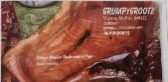 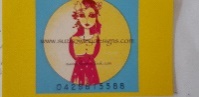 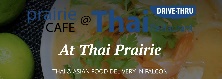 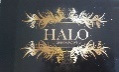 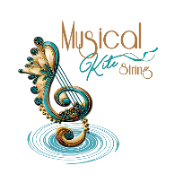 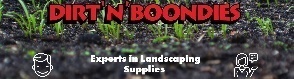 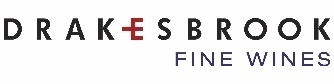 